Graduate Student IRB Member ApplicationThis application is for graduate and professional students interested in serving a 1-year term (January to December) on the UNM IRB. Please submit this application along with a CV or resume and a letter of recommendation from your faculty advisor or department chair.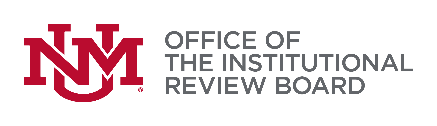 1805 Sigma Chi NE | Tel: (505) 277-2644 
Website: irb.unm.edu | Email: IRBMainCampus@unm.eduContact InformationContact InformationContact InformationContact InformationContact InformationContact InformationContact InformationContact InformationContact InformationContact InformationContact InformationContact InformationName:Phone:Phone:Email:Department:Department:Program of Studies:Program of Studies:Graduate student status:(select one)Graduate student status:(select one)Graduate student status:(select one) Doctoral Master’s Master’s Professional ProfessionalAnticipated Graduation date:Anticipated Graduation date:Anticipated Graduation date:ProfileProfileProfileProfileProfileProfileProfileProfileProfileProfileGender: Male Male Female Non-binary Non-binaryDo you consider yourself:Do you consider yourself: Scientific Non-ScientificRace/Ethnicity:(check all that apply)Race/Ethnicity:(check all that apply) Non-Hispanic White Non-Hispanic White Non-Hispanic White Hispanic/Latino Hispanic/Latino African American African American African AmericanRace/Ethnicity:(check all that apply)Race/Ethnicity:(check all that apply) Asian American Asian American Asian American American Indian American Indian Other. Describe:       Other. Describe:       Other. Describe:      Experience and InterestExperience and InterestProvide a brief description of your experience in the field of human research.Limit: 2000 charactersWhy are you interested in serving on the UNM IRB?Limit: 2000 characters